ЗАЯВЛЕНИЕ на подключение физического лица к системе «ИНТЕРНЕТ-БАНК» (Фамилия Имя Отчество)просит произвести подключение к системе «ИНТЕРНЕТ-БАНК» для обслуживания нижеперечисленных счетов, открытых в Банке:(указываются номера счетов, которые будут обслуживаться в Банке с использованием системы «ИНТЕРНЕТ-БАНК»)Логин для входа в Интернет-Банк:  Телефон для получения пароля входа и разовых паролей:                  илиС Тарифами и Условиями предоставления услуги Интернет-Банк для физических лиц с разовыми паролями,ознакомлен : __________________________                                                                           (Подпись)                                                                       (Дата)__________________________                                                                          (Подпись)                                                                       (Дата)акт о подключении физического лица к системе «ИНТЕРНЕТ-БАНК»                    (Фамилия Имя Отчество)		Для управления расчетным счетом: Логин для входа в Интернет-Банк:  Пароль для входа в Интернет-Банк будет выслан на номер телефона, указанный  для получения пароля входа и разовых паролей в заявлении.Памятка пользователяДля работы с Интернет-банком достаточно иметь под рукой персональный компьютер (ноутбук, планшет) с доступом в Интернет и сотовый телефон для получения SMS сообщений с разовыми паролями на номер, указанный в Заявлении о подключении. Так же есть возможность работать с Интернет-банком через мобильные устройства. Необходимые приложения имеются на Google Play и App Store .Запустите любой интернет обозреватель Вашего компьютера и перейдите на главную страницу сайта Faktura.ru для входа в Интернет-банк: https://elf.faktura.ru или https://faktura.ru
«Внешний вид сайта при входе на https://elf.faktura.ru» 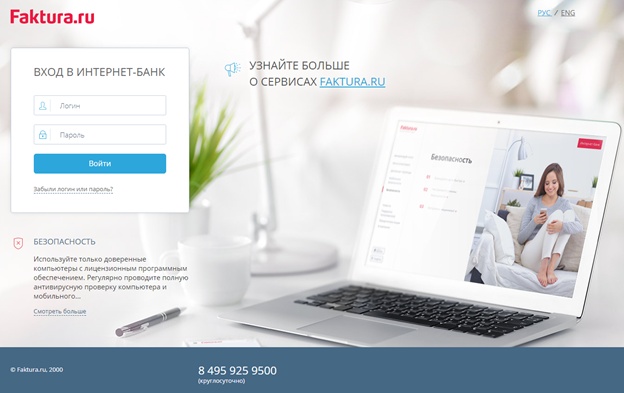 1.	Введите Ваш Логин и Пароль. Пароль для входа Вы получили SMS-сообщением (Пароль будет выслан не позднее конца следующего дня после подписания акта). При первом входе Интернет-банк предложит Вам изменить пароль автоматически.2.	В Интернет-банке отображается информация по Вашим счетам и картам. По щелчку на наименование счета или карты в списке слева, в блоке справа отображается информация по выбранному счету или карте.3.	Через Интернет-банк можно оплатить услуги более чем 5000 поставщиков услуг по всей России. Это сотовая связь, телевидение и Интернет, коммунальные услуги и многое другое. Описание системы и инструкции по работе находятся по адресу: https://faktura.ru/faq/download-insructions
Служба поддержки:  Понедельник-пятница с 8.30 до 17.30, перерыв с 12.00 до 13.00 тел. (843) 520-51-00 (доп. 355)__________________________                                                                          (Подпись)                                                                       (Дата)Наш Дорогой Клиент! Поздравляем Вас с подключением к Интернет-Банку!+7Заявление Клиента принято, идентификация Клиента проведена, подпись верна:Заявление Клиента принято, идентификация Клиента проведена, подпись верна:ФИО и должность уполномоченного сотрудника Банка Доверенность, на основании которого действует сотрудник БанкаДата           ПодписьФИО и должность уполномоченного сотрудника БанкаДоверенность, на основании которого действует сотрудник БанкаДата           